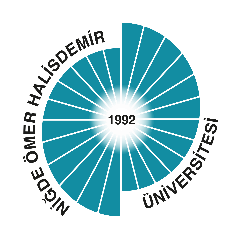 T.C.NİĞDE ÖMER HALİSDEMİR ÜNİVERSİTESİEĞİTİM BİLİMLERİ ENSTİTÜSÜ MÜDÜRLÜĞÜNE ULUSLARARASI ÖĞRENCİ KESİN KAYIT FORMU2020-2021 akademik yılı Güz dönemi için Eğitim Bilimleri Enstitüsündeki …………………………….. lisansüstü programına kayıt hakkı kazandım.  Bu programa kaydımın yapılmasını talep ediyorum. Yukarıda verdiğim bilgilerin doğruluğunu ve bunlardan doğacak sorumluluğu kabul ettiğimi beyan ederim. .../…/2020.								İmza:                       KİMLİK BİLGİLERİ                      KİMLİK BİLGİLERİ                      KİMLİK BİLGİLERİ                      KİMLİK BİLGİLERİ                      KİMLİK BİLGİLERİ                      KİMLİK BİLGİLERİ                      KİMLİK BİLGİLERİ                      KİMLİK BİLGİLERİ                      KİMLİK BİLGİLERİ                      KİMLİK BİLGİLERİAna Bilim DalıBilim DalıProgramıYÜKSEK LİSANS                        DOKTORAYÜKSEK LİSANS                        DOKTORAYÜKSEK LİSANS                        DOKTORAYÜKSEK LİSANS                        DOKTORAYÜKSEK LİSANS                        DOKTORAYÜKSEK LİSANS                        DOKTORAYÜKSEK LİSANS                        DOKTORAYÜKSEK LİSANS                        DOKTORAYÜKSEK LİSANS                        DOKTORAT.C. Kimlik No. (Varsa)Adı SoyadıPasaport No.Baba AdıAna Adı                                                                                                Doğum TarihiÜlkesi/UyruğuDoğum Yeri DOĞUM TARİHİDOĞUM TARİHİDOĞUM TARİHİDOĞUM TARİHİ…/…/…CinsiyetiMEDENİ HALİMEDENİ HALİMEDENİ HALİYaşıİkamet Adresiİkamet AdresiCep Tel.E-POSTA ADRESİ E-POSTA ADRESİ E-POSTA ADRESİ BAŞVURU BİLGİLERİBAŞVURU BİLGİLERİBAŞVURU BİLGİLERİBAŞVURU BİLGİLERİBAŞVURU BİLGİLERİBAŞVURU BİLGİLERİBAŞVURU BİLGİLERİBAŞVURU BİLGİLERİBAŞVURU BİLGİLERİBAŞVURU BİLGİLERİBaşvuru TürüUluslararası Öğrenci Alım İlanıUluslararası Yatay Geçiş Öğrenci Alım İlanıUluslararası Öğrenci Alım İlanıUluslararası Yatay Geçiş Öğrenci Alım İlanıUluslararası Öğrenci Alım İlanıUluslararası Yatay Geçiş Öğrenci Alım İlanıUluslararası Öğrenci Alım İlanıUluslararası Yatay Geçiş Öğrenci Alım İlanıUluslararası Öğrenci Alım İlanıUluslararası Yatay Geçiş Öğrenci Alım İlanıUluslararası Öğrenci Alım İlanıUluslararası Yatay Geçiş Öğrenci Alım İlanıUluslararası Öğrenci Alım İlanıUluslararası Yatay Geçiş Öğrenci Alım İlanıUluslararası Öğrenci Alım İlanıUluslararası Yatay Geçiş Öğrenci Alım İlanıUluslararası Öğrenci Alım İlanıUluslararası Yatay Geçiş Öğrenci Alım İlanıEĞİTİM BİLGİLERİEĞİTİM BİLGİLERİEĞİTİM BİLGİLERİEĞİTİM BİLGİLERİEĞİTİM BİLGİLERİEĞİTİM BİLGİLERİEĞİTİM BİLGİLERİEĞİTİM BİLGİLERİEĞİTİM BİLGİLERİEĞİTİM BİLGİLERİÜniversite/Lisans ProgramıÜniversite/Yüksek Lisans ProgramıGirdiği Türkçe Sınav AdıGirdiği Türkçe Sınavı PuanıDÜZEYİDÜZEYİDÜZEYİİsteğe Bağlı Yabancı Dil Hazırlık Programı (İngilizce)Evet                                      HayırEvet                                      HayırEvet                                      HayırEvet                                      HayırEvet                                      HayırEvet                                      HayırEvet                                      HayırEvet                                      HayırEvet                                      Hayır